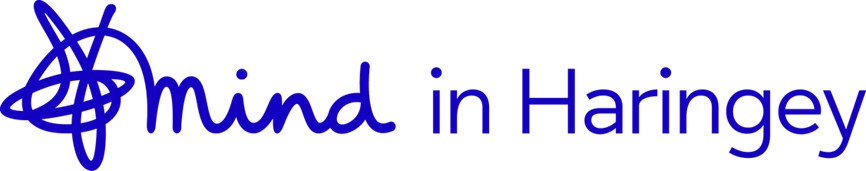 Mind in Haringey Vacancies for Independent Trustees

Notice of Election of Trustees 2022

Mind in Haringey (MiH) is looking to recruit new Trustees to join its Board of Trustees. This is a great opportunity to make a difference in the lives of people who have challenges with their mental health and help them to lead fulfilling lives.Our charity has an ambitious agenda and is committed to reducing the racial and health inequalities that exist in Haringey. We support all people across the borough with mental health issues, providing a range of services to meet the diverse needs of our community. Our strategy for the organisation is  implemented by our committed and passionate Chief Executive, staff and volunteers. The Board is also responsible for ensuring that the charity fulfils its responsibilities for the governance of the organisation and financial sustainability. We are in a sound financial position with a turnover of a £1 million, notwithstanding the challenges of Covid, and have a capable Finance Manager as part of the senior management team. As a Trustee you will work with the Chief Executive and Chairperson in particular, as well as with the rest of the Board as a Trustee.There are currently five Trustees from different age groups and professional backgrounds. As well as being interested in becoming a Trustee . Experience in charities would be helpful although it is not essential. In addition, your commitment, energy and interest in helping those with mental health issues in Haringey, is key to this role.   The Trustee Board meets every two months in the early evening. Mind in Haringey  has a strong commitment to equality, diversity and inclusion and would like this to be more fully represented in the composition of its Board of Trustees. We would particularly welcome applications from people from Black, Asian and minority ethnic communities, the LGBT+ community, care leavers, disabled people and people from other minority and underrepresented groups.

The Board has also identified that Trustees who can bring skills and experience in the following areas would be particularly helpful: Equality and diversity
Fundraising
Legal knowledge, particularly relating to property, commercial and employment
Business development
HR
This does not rule out nominations from people with other skills to offer.
   How to Apply
The Trustee role is very rewarding and we offer induction, support and training.  If you are interested in applying, please email admin@mih.org.uk by Friday 25th February 2022 with your CV and a cover letter explaining your interest and suitability for the role.